[Name of Fund or Joint Programme]MPTF OFfice GENERIC ANNUAL programme NARRATIVE progress report REPORTING PERIOD: 1 january – 31 December 2023NARRATIVE REPORT FORMATEXECUTIVE SUMMARY In ¼ to ½ a page, summarise the most important achievements of Programme during the reporting period and key elements from your detailed report below. Highlight in the summary, the elements of the main report that you consider to be the most critical to be included in the MPTF Office Consolidated Annual Report. PurposeProvide the main objectives and expected outcomes of the programme in relation to the appropriate Strategic UN Planning Framework (e.g. UNDAF) and project document (if applicable) or Annual Work Plan (AWP).Results This section is the most important in the Report and particular attention should be given to reporting on results / and changes that have taken place rather than on activities. It has three parts to help capture this information in different ways (i. Narrative section; ii. Indicator based performance assessment; and iii. A specific story). Narrative reporting on results:From January to December 2021, respond to the guiding questions indicated below to provide a narrative summary of the results achieved. The aim here is to tell the story of change that your Programme has achieved in 2021. Make reference to the implementation mechanism utilized and key partnerships.    Outcomes: Outcomes are the strategic, higher level of change that your Programme is aiming to contribute towards. Provide a summary of progress made by the Programme in relation to planned outcomes from the Project Document / AWP, with reference to the relevant indicator(s) in these documents. Describe if any targets were achieved or explain any variance in achieved versus planned results during the reporting period. Explain who the main beneficiaries were.  Outputs: Outputs are the more immediate results that your Programme is responsible for achieving. Report on the key outputs achieved in the reporting period, in relation to planned outputs from the Project Document, with reference to the relevant indicator(s) in these documents. Describe if any targets were achieved or explain any variance in achieved versus planned results during the reporting period. If possible, include the percentage of completion of the outputs and the type and number of beneficiaries. Describe any delays in implementation, challenges, lessons learned & best practices: If there were delays, explain the nature of the constraints and challenges, actions taken to mitigate future delays and lessons learned in the process. Provide an updated risk analysis (have any of the risks identified during the project design materialized or changed? Are there any new risks?). Were there any programmatic revisions undertaken during the reporting period? Please also include experiences of failure, which often are the richest source of lessons learned. Qualitative assessment: Provide a qualitative assessment of the level of overall achievement of the Programme. Highlight key partnerships and explain how such relationships impacted on the achievement of results. Explain cross-cutting issues pertinent to the results being reported on. For Joint Programmes, highlight how UN coordination has been affected in support of achievement of results.  Using the Programme Results Framework from the Project Document / AWP - provide an update on the achievement of indicators at both the output and outcome level in the table below. Where it has not been possible to collect data on indicators, clear explanation should be given explaining why, as well as plans on how and when this data will be collected. iii) A Specific Story (Optional)This could be a success or human story. It does not have to be a success story – often the most interesting and useful lessons learned are from experiences that have not worked. The point is to highlight a concrete example with a story that has been important to your Programme in the reporting period.     In ¼ to ½ a page, provide details on a specific achievement or lesson learned of the Programme. Attachment of supporting documents, including photos with captions, news items etc, is strongly encouraged. The MPTF Office will select stories and photos to feature in the Consolidated Annual Report, the GATEWAY and the MPTF Office Newsletter.  III.	Other Assessments or Evaluations (if applicable)•	Report on any assessments, evaluations or studies undertaken.IV.	Programmatic Revisions (if applicable) •	Indicate any major adjustments in strategies, targets or key outcomes and outputs that took place. V. 	Resources (Optional)•	Provide any information on financial management, procurement and human resources. •	Indicate if the Programme mobilized any additional resources or interventions from other partners.  Insert Logo for Participating UN Organisation(s)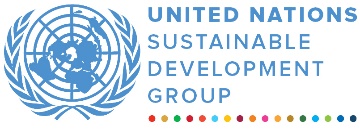 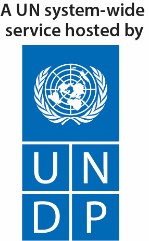 Programme Title & Project NumberProgramme Title & Project NumberCountry, Locality(s), Priority Area(s) / Strategic ResultsCountry, Locality(s), Priority Area(s) / Strategic ResultsProgramme Title:Programme Number (if applicable)  MPTF Office Project Reference Number: Programme Title:Programme Number (if applicable)  MPTF Office Project Reference Number: (if applicable)Country/Region(if applicable)Country/RegionProgramme Title:Programme Number (if applicable)  MPTF Office Project Reference Number: Programme Title:Programme Number (if applicable)  MPTF Office Project Reference Number: Priority area/ strategic results Priority area/ strategic results Participating Organization(s)Participating Organization(s)Implementing PartnersImplementing PartnersOrganizations that have received direct funding from the MPTF Office under this programmeOrganizations that have received direct funding from the MPTF Office under this programmeNational counterparts (government, private, NGOs & others) and other International OrganizationsNational counterparts (government, private, NGOs & others) and other International OrganizationsProgramme/Project Cost (US$)Programme/Project Cost (US$)Programme DurationProgramme DurationTotal approved budget as per project document: MPTF /JP Contribution:  by Agency (if applicable)Overall Duration (months)Agency Contributionby Agency (if applicable)Start Date (dd.mm.yyyy)Government Contribution(if applicable)Original End Date (dd.mm.yyyy)Other Contributions (donors)(if applicable)Current End date(dd.mm.yyyy)TOTAL:Programme Assessment/Review/Mid-Term Eval.Programme Assessment/Review/Mid-Term Eval.Report Submitted ByReport Submitted ByAssessment/Review  - if applicable please attach     Yes          No    Date: dd.mm.yyyyMid-Term Evaluation Report – if applicable please attach                Yes          No    Date: dd.mm.yyyyAssessment/Review  - if applicable please attach     Yes          No    Date: dd.mm.yyyyMid-Term Evaluation Report – if applicable please attach                Yes          No    Date: dd.mm.yyyyName:Title:Participating Organization (Lead):Email address:Name:Title:Participating Organization (Lead):Email address:(DELETE BEFORE SUBMISSION)Guidelines:The Narrative Progress Report template is based on the UNDG 2003 template, which is currently under review and is in line with the UNDG Results Based Management Handbook (October 2011). https://unsdg.un.org/resources/unsdg-results-based-management-handbookBuilding on continued efforts made in the UN system to produce results-based reports, the progress report should describe how the activities (inputs) contributed to the achievement of specific short-term outputs during the twelve month reporting period, and to demonstrate how the short-term outputs achieved in the reporting period collectively contributed to the achievement of the agreed upon outcomes of the applicable Strategic (UN) Planning Framework guiding the operations of the Fund.In support of the individual programme reports, please attach any additional relevant information and photographs, assessments, evaluations and studies undertaken or published. Where available, the information contained in the Programme Summaries and Quarterly and/or Semi-Annual Updates prepared by the Participating Organizations may be useful in the preparation of the Annual Narrative Progress Report. These Summaries and Updates, where applicable, are available in the respective Fund sections of the MPTF Office GATEWAY (http://mptf.undp.org/).Formatting Instructions:The report should be between 10-15 pages. Include a list of the main abbreviations and acronyms that are used in the report.Number all pages, sections and paragraphs as indicated below.Format the entire document using the following font: 12point _ Times New Roman and do not use colours. The report should be submitted in one single Word or PDF file.Annexes can be added to the report but need to be clearly referenced, using footnotes or endnotes within the body of the narrative.Achieved Indicator TargetsReasons for Variance with Planned Target (if any)Source of VerificationOutcome 1Indicator:Baseline:Planned Target:Output 1.1Indicator  1.1.1Baseline:Planned Target:Indicator 1.1.2Baseline:Planned Target:Output 1.1Indicator  1.1.1Baseline:Planned Target:Indicator 1.1.2Baseline:Planned Target:Output 1.2 Indicator  1.2.1Baseline:Planned Target:Indicator 1.2.2Baseline:Planned Target:Output 1.2 Indicator  1.2.1Baseline:Planned Target:Indicator 1.2.2Baseline:Planned Target:Problem / Challenge faced: Describe the specific problem or challenge faced by the subject of your story (this could be a problem experienced by an individual, community or government).Programme Interventions: How was the problem or challenged addressed through the Programme interventions?  Result (if applicable): Describe the observable change that occurred so far as a result of the Programme interventions. For example, how did community lives change or how was the government better able to deal with the initial problem? Lessons Learned: What did you (and/or other partners) learn from this situation that has helped inform and/or improve Programme (or other) interventions?